Место сбора группыв детский лагерь «Огонёк»Сбор  в 09:15 МБУ Молодежный центр «Импульс» г. Мытищи, ул. Силикатная д. 12Проездот ж/д станции Мытищи – автобусы №: 6; маршрутки - № 27, № 9 до остановки «Дворец молодежи», пройти 50 метров до ул. Силикатная д. 12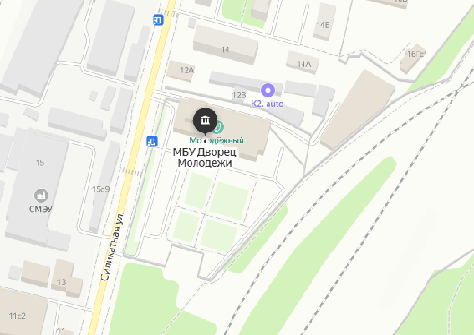 Отъездв 10:00 от МБУ Молодежный центр «Импульс» г. Мытищи, ул. Силикатная д. 12Возвращение в 12:00 к МБУ Молодежный центр «Импульс» г. Мытищи, ул. Силикатная д. 12Тем, кто привозит детей самостоятельно прибытие в лагерь к 12:00Напоминаем, что туристу необходимо иметь:копия паспорта или свидетельства о рождении (до 14 лет);копия полиса обязательного медицинского страхования;медицинская  справка 079/у с выпиской о прививках, с заключением врача об отсутствии противопоказаний  пребывания (указать место отдыха);справка об эпидокружении, с обязательной отметкой об отсутствии педикулеза и контактов с инфекционными больными, в том числе по COVID-19 (выдается за 3 дня до отъезда поликлиникой по месту жительства);справка для посещения бассейна с анализами на яйцеглист, на энтеробиоз (действительна 10 дней с момента получения);анкета;информированное добровольное согласие на медицинское вмешательство;требование медицинского отбора.Уважаемые родители!В детском лагере ЗАПРЕЩЕНО:ущемлять права и достоинства других детей, угрожать их жизни и здоровью;самовольно покидать территорию лагеря, нарушать установленный режим дня;нецензурно выражаться, курить, привозить, покупать и принимать спиртные напитки, а также наркотические и сильнодействующие вещества.За нарушения администрация имеет право отчислить ребенка без возврата денежных средств за путевку.Родители несут материальную ответственность за ущерб, нанесенный ребенком в лагере в период отдыха (подтвержденный актом).За деньги и ценные вещи, не сданные на хранение, администрация ответственности не несет!Адрес: Сергиево-Посадский район, дер. Дерюзино, база отдыха «Огонёк».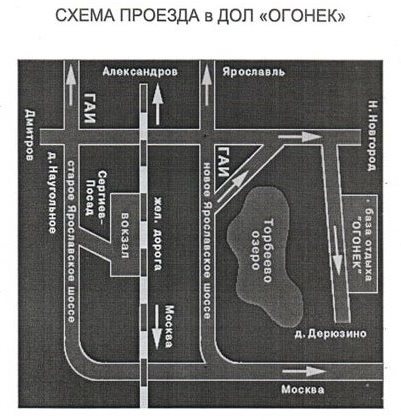 Проехать в лагерь можно с Ярославского вокзала до Сергиева Посада, далее автобус №120, следующий по маршруту «Сергиев Посад – Жуклино» или автобус №28, следующий по маршруту «Сергиев Посад – Жилгородок» до остановки д. Бобошино, затем по живописной лесной дороге пешком 1 км.До встречи в лагере «Огонёк»!